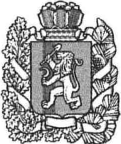  БЕЛЯКИНСКИЙ СЕЛЬСКИЙ СОВЕТ ДЕПУТАТОВБОГУЧАНСКОГО РАЙОНА  КРАСНОЯРСКОГО КРАЯР Е Ш Е Н И Е         23.12.2016г.                                             	п. Беляки                                                        № 16-24          О  внесении изменений  и  дополнений          в  Решение  Белякинского      сельского           Совета депутатов от 25.12.2015г № 23-26          «О  бюджете  Белякинского  сельсовета          на  2016 год и плановый период 2017 –           2018 годов».            В соответствие с Бюджетным кодексом Российской Федерации, на основании  ст. 7, 51, 52 Устава Белякинского сельсовета Богучанского района  Белякинский сельский Совет депутатов РЕШИЛ:            1. Внести изменения и дополнения в Решение Белякинского сельского Совета депутатов от 25.12.2015 года № 23-26 «О бюджете Белякинского сельсовета на 2016 год  и плановый период 2017 – 2018 годов» следующего содержания:     1.1 Пункт 1 изложить в новой редакции:         «Пункт 1. Основные характеристики бюджета  сельсовета на 2016год и плановый период 2017 – 2018 годовУтвердить основные характеристики бюджета сельсовета  на 2016 год:1) Прогнозируемый общий объем доходов бюджета сельсовета в сумме 5 715 760,56 рублей;2)  Общий объем расходов бюджета сельсовета в сумме 6 096 824,48 рублей; 3) Дефицит бюджета в сумме 381 063,92 рублей; 4) Источники внутреннего финансирования дефицита местного бюджета согласно приложению 1 к настоящему решению».             2. Приложения № 1,4,5,6,7 к Решению Белякинского сельского Совета депутатов  от 25.12.2015 года № 23-26 «О бюджете Белякинского сельсовета на 2016 год  и плановый период 2017 – 2018 годов» изложить в новой редакции согласно приложениям № 1,2,3,4,5, к настоящему Решению.                  3. Контроль за исполнением настоящего решения  возложить на постоянную комиссию по бюджету (ФМО).                  4. Настоящее решение подлежит официальному опубликованию в газете «Депутатский вестник», в течение 10 дней с момента подписания и вступает в силу со дня официального опубликования.Глава  Белякинского сельсовета                                                		В. А. Паисьева« ___ » _____________ 2016 год